КАРТА ДИСТАНЦИОННОГО ЗАНЯТИЯДата: 2 февраляКласс: 1Предмет: ИЗОУчитель: Чернопазова Е.Н.Адреса обратной связи: elena-chernopazova@yandex.ru, Инструкция для учащегося План-конспект учебного занятия:Тема: Домики, которые построила природаЦель: организовать деятельность обучающихся по наблюдению за природными явлениями с точки зрения Мастера Постройки, познакомить учащихся с домиками, которые построила природа, учить приемам лепки сказочных домиков в виде овощей, фруктов, грибов, ракушек.       Краткий план занятия:1) Актуализация знаний- Люди каких профессий строят дома? (Строители, архитекторы – специалист по постройке зданий)- Из чего строят дома? (Из дерева, кирпича, из камня, глины, песка…)- А из чего построен ваш дом?Работа над новым материаломМастер Постройки сам учится у природы и предлагает нам понаблюдать. Во многом, что нас окружает, можно увидеть необыкновенный, но очень нужный и удобный домик.- Отгадайте загадку:Без рук, без топорёнкаПостроена избёнка.- Чьим домом является гнездо?- Посмотрите, какие необычные дома есть у птиц.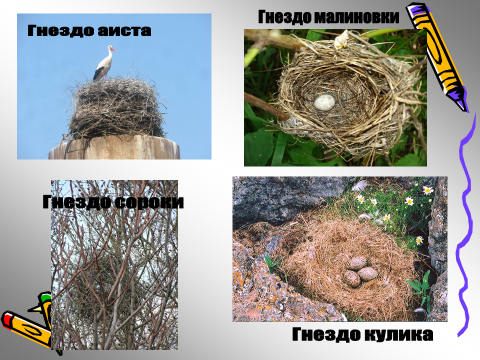 - А вот ещё одна загадка:Раскололся тесный домикНа две половинки.И посыпались оттудаБусинки – дробинки.- Что это? - Почему в загадке стручок назван домиком?- Ребята, а муравейник – это тоже дом? Можно сказать, что это не просто дом, а целый город. 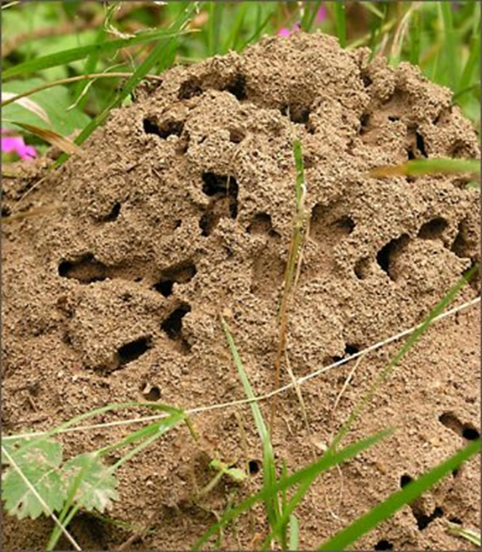 - Шишка – это тоже домик, в которой прячутся зернышке, пока они не созреют, а потом створки раскрываются и … лети, зернышко, расти, новая елочка. - А сейчас очень внимательно прослушайте стихотворение и подумайте, можно ли считать домиками названные места и для кого.У лисы в лесу глухомЕсть нора – надёжный дом.Не страшны зимой метелиБелочке в дупле у ели.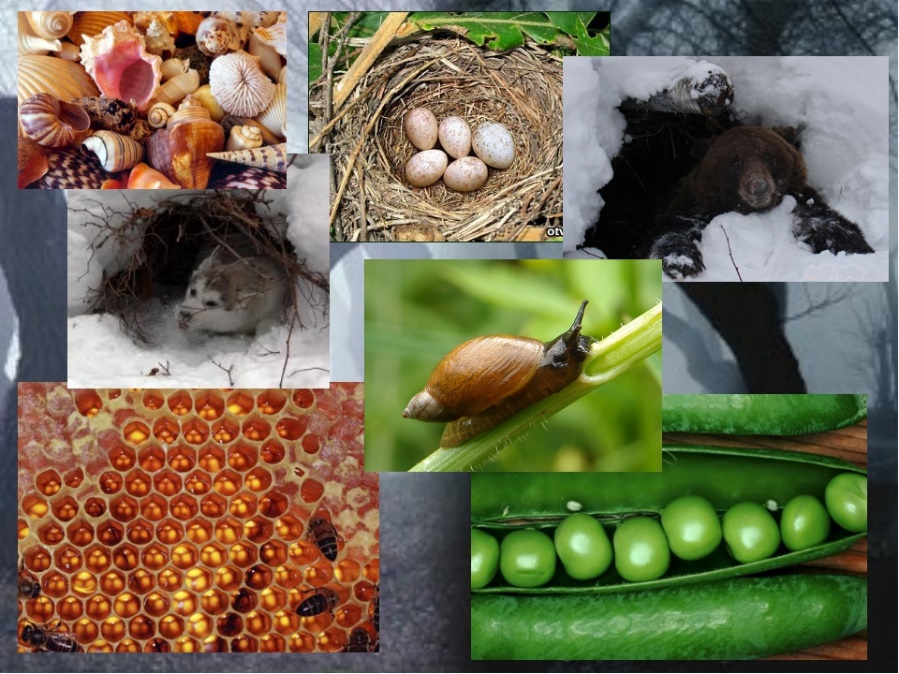 Под кустами ёж колючийНагребает листья в кучу,В них забьётся до весныИ всю зиму смотрит сны.Из ветвей, камней, корыХатки делают бобры –Строят домик у пруда;Вход туда – из-подо льда!К дому своему стремитсяИздалёка аист-птица:Прилетает каждый годИ в родном гнезде живёт.Разве спросишь без улыбки:- Ну, а где же дом улитки?И дошкольник рассмеётся:- С ним она не расстаётся!Есть у каждого свой дом,Всем тепло, уютно в нём.В. ПальчинскайтеПрактическая работа- Ребята, и овощи, и фрукты, и грибы, могут быть сказочными домиками. Вот, взгляните.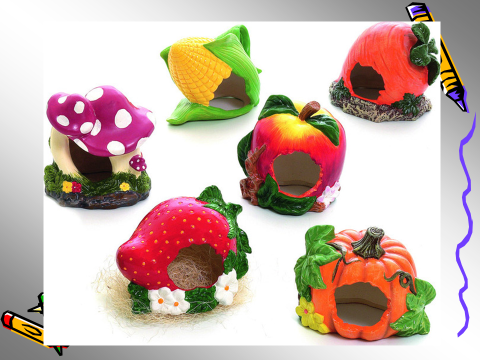 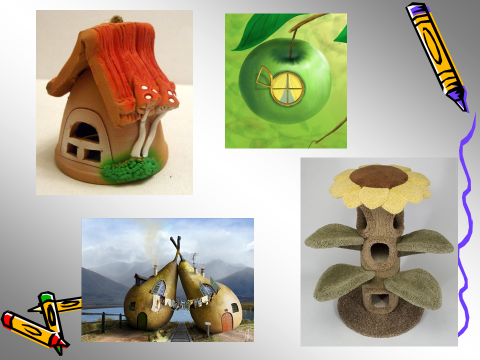 - И я вам предлагаю нарисовать сказочные домики в виде овоща, фрукта, гриба. Какой он будет? Все зависит от вашей фантазий.- Что мы должны сделать сначала? (Подумайте, в виде какого овоща или фрукта будет сказочный домик)- Какого цвета будете брать краски?- От чего это будет зависеть? (От того какой выбран овощ, фрукт гриб).Успехов в работе! 